 NON-COMPLIANCE REPORT # 32970-21.  6.00 ±0.01 tapers from 6.022 - 6.038 (+.012” to + .028” oversized)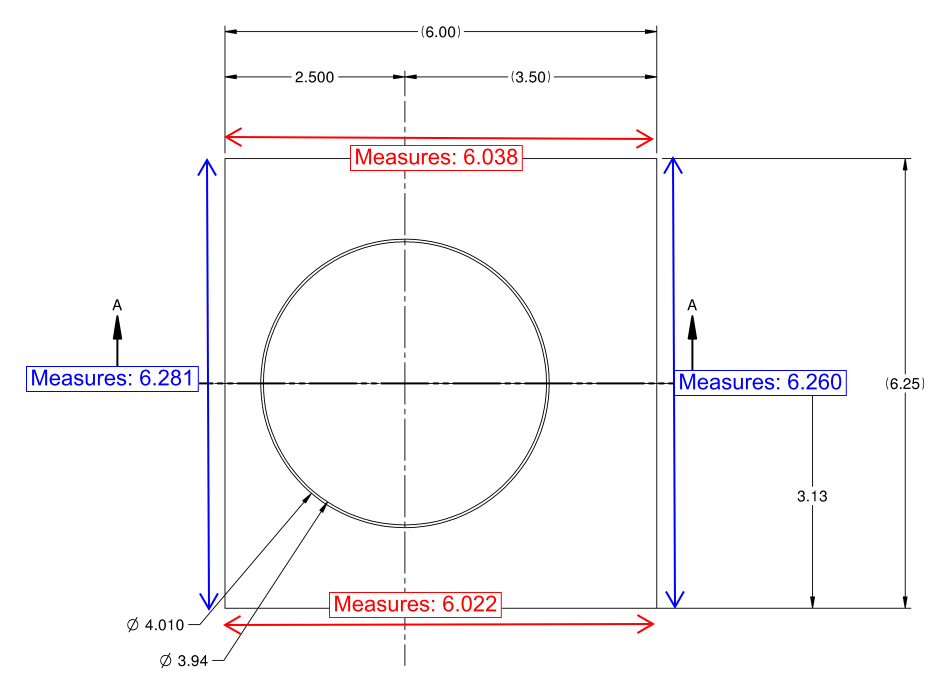 2.  6.25 ±0.01 tapers from 6.260 - 6.281 (up to +.021” oversized)**Inspection is for Top part only.  Part is a remake (32811-2)-which was not QC’d by SLAC Metrology.PART NAME:3S DRIFT PUMP CAN (TOP HALF ONLY)DATE:4/6/164/6/164/6/16PF/SA NO.:PF-444-412-23 R0INSPECTOR:K. CABANK. CABANK. CABANWORK ORDER NO.:32970-2ENGINEER:J. VARGASEXT.:VENDORMFDPLANNER:BILLBILLBILLReason for Non-Compliance:Disposition (UAI, Rework, Scrap, Other):